NOM  DE  L’ASSOCIATION Le dossier est à adresser au service Financier 3bis, rue Pierre Brossolette – BP 30029 Le Plessis-Bouchard – 95131 FRANCONVILLE CEDEX   01 34 13 71 39  Fax : 01 34 13 89 47 finances@leplessisbouchard.frLES DELAIS DE RETOUR DES DOSSIERS DOIVENT ÊTRE RESPECTES TOUT DOSSIER NON RETOURNE OU INCOMPLET NE SERA PAS INSTRUIT PAR LES COMMISSIONS MUNICIPALES ET RETOURNE A L’ASSOCIATIONLe dossier de demande de subvention est un formulaire destiné à toutes les associations  Souhaitant obtenir une subvention de la ville du Plessis-Bouchard ou une mise à disposition de locaux. Les subventions de fonctionnement pour l’exercice 2023 seront votées en même temps que le budget 2023 de la commune, fin mars, début avril 2023.NB. - Il est rappelé que, conformément aux dispositions de l’article L1611-4 du code général des collectivités territoriales, toute association, œuvre ou entreprise, ayant reçu une subvention pourra être soumise au contrôle des représentants de la collectivité qui l’a accordée. Ce contrôle pourra s’effectuer sur pièces et sur place.RENSEIGNEMENTS ADMINISTRATIFS ET JURIDIQUESNom complet de l’association (tel que figurant sur la déclaration en Préfecture) :		Sigle : 	Adresse du siège social :	Code postal :  	Commune : 	Téléphone : 	Télécopie : 	Courriel : 	Adresse site internet : 	Adresse de correspondance, si différente : 	Code postal :  	 Commune : 	Numéro de récépissé en préfecture : 		Date de déclaration en préfecture : 		Date de publication de la création au Journal Officiel : 		Numéro SIRET : 	L’association dispose-t-elle d’agrément(s) administratif(s) ?	        OUI       NON     si OUI, précisez le(s)quel(s)L’association est-elle affiliée à une union, une fédération ou un réseau ? (titre et siège social)    Niveau départemental  	  Niveau régional  	  Niveau national  	  Niveau international 	L’association est-elle reconnue d’utilité publique ? 		  OUI       NONDate  ………………………………       N° de décret …………………………………………………………………………………….Identification du responsable de l’association  (le représentant légal,  le président ou autre personne désignée par les statuts)Nom : 	 Prénom : 	Fonction : 	Téléphone : 	 Courriel : 	Identification de la personne chargée du dossier de demande de subventionNom : 	 Prénom : 	Fonction : 	Téléphone : 	 Courriel : 	Liste à jour  des membres du bureau :        Quelle est la date de la dernière Assemblée Générale :  …………………………………………………………………………RENSEIGNEMENTS CONCERNANT L’ACTIVITE DE L’ASSOCIATION Objet de l’association :Cochez le domaine d’activité principale de l’association (un seul et unique choix possible) :Autres domaines d’activités de l’association :L’association intervient plus spécifiquement sur :           Le Plessis-Bouchard     	    OUI      NON                                                                                                                                        Sur d’autres communes             OUI     NON    si  OUI,                                                                                                                                          préciser lesquelles …………………………………………................................................................................................................MOYENS HUMAINS BENEVOLES Personnes contribuant régulièrement à l’activité de l’association, de manière non rémunérée.Nature des fonctions occupées : ADHERENTS NIVEAUX ET NOMBRE D’EQUIPES EVOLUANT EN COMPETITION	                     Fédération française				Fédération affinitaire (FFEPGV-FSGT-FSCF…)FORMATIONStagiaires en formation cadres (BE, Brevets fédéraux, Administratifs, Arbitres)  …………………………………………….Athlètes en perfectionnement :   Niveau national  ………………………………………………………………………………..			         		         Niveau régional  ………………………………………………………………………………..ADHERENTSCOMMUNAUTE D’AGGLOMERATION VAL PARISIS MONTANT  TOTAL  DES  COTISATIONS  ANNUELLES : …………………………………………*Possibilité de joindre votre barème tarifaire.ENCADREMENT DES ACTIVITESEncadrement salarié des activités  (1 ligne par salarié)Convention collective appliquée : ……………………………………………………………………………………………………..Masse salariale annuelle : ………………………………………………………………………………………………………………..Encadrements autres des activités  (1 ligne par personne)AIDES INDIRECTES Mises à disposition régulières ou occasionnelles de locauxL’association a-t-elle utilisé en 2022 de manière permanente des locaux communaux ?L’association a-t-elle utilisé en 2021 de manière occasionnelle des locaux communaux ?AssuranceNom et adresse de votre assurance :……………………………………………………………………………………………………………………………………………………………………………..Aide à la communication par  du Plessis-BouchardAutres mises à dispositionBUDGET 2022SITUATION BANCAIRE A LA CLOTURE DE L’EXERCICEBUDGET PREVISIONNEL 2023RECENSEMENT DES ACTIVITES ET MANIFESTATIONS - 2022RECENSEMENT DES ACTIVITES ET MANIFESTATIONS - 2023ANNEXE  1BILAN DES ACTIVITES 2022– Feuille à dupliquer autant de fois que nécessaire -ANNEXE 2BILAN DES MANIFESTATIONS 2022- Feuille à dupliquer autant de fois que nécessaire -Activité reconduite en 2023                OUI                  NONATTESTATION SUR L’HONNEUR Cette fiche doit obligatoirement être remplie pour que le dossier soit examiné.Si le signataire n’est pas le représentant légal de l’association, merci de joindre le pouvoir lui permettant d’engager celle-ci.Je soussigné(e) Nom et Prénom, 	……………………………………….. représentant(e) légal(e) de l’association,- certifie que l’association est régulièrement déclarée- certifie que l’association est en règle au regard de l’ensemble des déclarations sociales et fiscales ainsi que des cotisations et paiements correspondants ;- certifie exactes et sincères les informations du présent dossier, notamment la mention de l’ensemble des demandes de subventions introduites auprès d’autres financeurs publics ainsi que l’approbation du budget par les instances statutaires ; DEMANDE UNE SUBVENTION AUPRES DE LA VILLE DU PLESSIS-BOUCHARD DE - précise que cette subvention, si elle est accordée, devra être versée :au compte bancaire ou postal de l’association  de votre association à cette fiche :Et d’agrafer un RIB destiné au service financesFait,  à 	……………………..              le 	                  SignatureAttentionToute fausse déclaration est passible de peines d’emprisonnement et d’amendes prévues par les articles 441-6 et 441-7 du code pénal. Le droit d’accès aux informations prévues par la loi n° 78-17 du 6 janvier 1978 relative à l’informatique, aux fichiers et aux libertés s’exerce auprès du service de l’Administration générale – Mairie du Plessis-Bouchard.PIECES CONSTITUTIVES DU DOSSIER DE DEMANDE DE SUBVENTION 2023Pour que votre dossier soit complet, il doit être composé de :LISTER TOUTES LES FICHES RAPPELLES DELAIS DE RETOUR DES DOSSIERS DOIVENT ÊTRE RESPECTES. TOUT DOSSIER NON RETOURNE OU INCOMPLET NE SERA PAS INSTRUIT PAR LES COMMISSIONS MUNICIPALES ET RETOURNE A L’ASSOCIATIONDATE DE RETOUR : LE 13 JANVIER 2023 -  DELAI DE RIGUEUR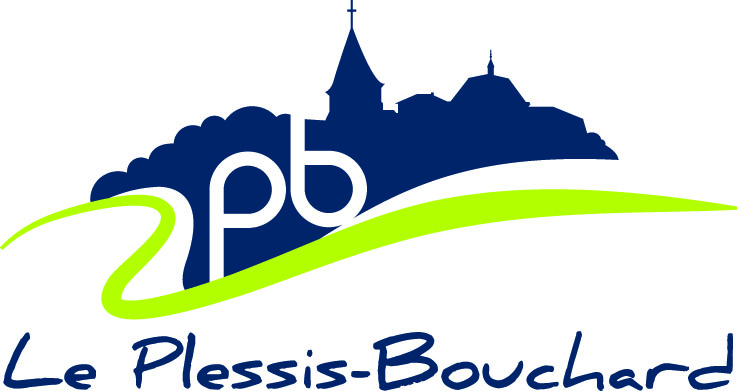 Type d’agrément  attribué par en date du Nom  - PrénomAdresse - Code Postal – VilleTéléphone(s)Président(e)Président(e)Courriel :Courriel :Vice–Président(e)Vice–Président(e)Courriel :Courriel :Trésorier(e)Trésorier(e)Courriel :Courriel :Trésorier(e) adjoint(e)Trésorier(e) adjoint(e)Courriel :Courriel :SecrétaireSecrétaireCourriel :Courriel :Secrétaire adjoint(e)Secrétaire adjoint(e)Courriel :Courriel :L’association dispose-t-elle d’un expert-comptable ?                             OUI         NONL’association dispose-t-elle d’un centre de gestion agréé ?  	                         OUI         NONL’association dispose-t-elle d’un commissaire aux comptes ?               OUI         NONActivités internationalesActivités socioprofessionnelles, Insertion et EmploiCulture et loisirsDéfense des droits, Mouvements d’idées et MémoireEnvironnement et cadre de viePetite enfance, Enfance, Jeunesse et EnseignementSportsVie sociale, Santé, Solidarité, Seniors20212022Nombre de bénévolesNationaleNationaleRégionaleRégionaleDépartementaleDépartementalePLESSIS-BUCCARDESIENSNombreMontant cotisations annuelles *Montant cotisations annuelles *PLESSIS-BUCCARDESIENSNombreLicenciésLoisirsJeunes de – de 18 ans Adultes       + 18 ans                            Seniors       + 60 ans                        TOTALNombreMontant cotisations annuelles *Montant cotisations annuelles *NombreLicenciésLoisirsJeunes de – de 18 ansAdultes      + 18 ans                            Seniors      + 60 ans                        TOTALAUTRES COMMUNESNombreCommunesMontant cotisations annuelles *Montant cotisations annuelles *AUTRES COMMUNESNombreCommunesLicenciésLoisirsJeunes de – de 18 ansAdultes       + 18 ans                          Seniors      + 60 ans                          TOTALSalariés en CDISalariés en CDISalariés en CDISalariés en CDDSalariés en CDDSalariés en CDDSalariédisciplinequalificationnombre d’heures mensuellesdisciplinequalificationnombre d’heures mensuellesPersonnel mis à dispositionStagiairesPersonnel mis à dispositionStagiairesPersonnel mis à dispositionStagiairesBénévolesBénévolesBénévolesSalariédisciplinequalificationnombre d’heures mensuellesdisciplinequalificationnombre d’heures mensuellesLieuNbre  d’heuresSalles ou locaux  OUI    NON…………………………………………………………………………………………….Equipements sportifs  OUI    NON…………………………………………………………………………………………….Locaux scolaires  OUI    NON…………………………………………………………………………………………….Total nombre d’heures allouées par mois………….Lieu Nbre d’heuresUne fois  OUI    NON…………………………………………………………………………………………….Deux fois  OUI    NON…………………………………………………………………………………………….Plus de deux fois    OUI    NON…………………………………………………………………………………………….Total nombre d’heures allouées ………….Couvre-t-elle les risques liés à l’occupation de locaux communaux ?  OUI      NONCouvre-t-elle les risques liés à l’organisation de manifestations accueillant du public ?  OUI      NONParution dans le guide des associations de la Ville 2022/2023  OUI       NONParticipation au forum des associations 2023	  OUI       NONAffichage(s) sur les panneaux municipaux  pris en charge par la ville  OUI       NONParution d’articles dans le magazine de la ville   OUI       NONRéalisation d’affiches et tirages   OUI       NONAutres  (précisez) : ……………………………………………………………………………………………..……………………………………………………………………………………………………………………Types de service mis à dispositionDescriptifFréquenceAgents communaux pour manifestations, gardiennage…Prêt matérielPrêt véhiculeAutresCHARGESMONTANTMONTANTPRODUITSMONTANT MONTANT CHARGESPrévu Réalisé  31/12/22PRODUITSPrévu Réalisé  31/12/2260 - Achat70 - Vente de produits finis, prestations de services, marchandisesAchats d'études et de prestations de servicesPrestation de servicesAchats non stockés  matières et fournituresVente de marchandisesFournitures non stockables ( eau, énergie)Produits des activités annexesFourniture d’entretien, petit équipementAutres fournitures61 - Services extérieurs74 - Subventions d’exploitationSous-traitance généraleEtat : (précisez le(s) ministère(s) sollicité(s)Locations- Entretien et réparationRégion(s)Assurance- Documentation- DiversDépartement(s)62 - Autres services extérieurs- Rémunérations intermédiaires et honorairesCommune(s)Publicité, publication- Déplacements, missions- Frais postaux et de télécommunicationsOrganismes sociaux ( à détailler)Services bancaires, autres- 63 - Impôts et taxes- Impôts et taxes sur rémunérationFonds européensAutres impôts et taxesCNASEA (emplois aidés)64 - Charges de personnelAutres recettes (précisez)Rémunération des personnels- Charges sociales75 - Autres produits de gestion couranteAutres charges de personnelDont cotisations65 - Autres charges de gestion courante76 - Produits financiers66 - Charges financières77 - Produits exceptionnels67 - Charges exceptionnelles78 - Reprises sur amortissements et provisions68 - Dotation aux amortissements (provisions pour renouvellement)79 - transfert de chargesTOTAL DES CHARGES PREVISIONNELLESTOTAL DES PRODUITS PREVISIONNELS86 - Emplois des contributions volontaires en nature87 - Contributions volontaires en natureSecours en natureBénévolatMise à disposition gratuite de biens et prestationsPrestations en naturePersonnel bénévoleDons en natureTOTAL DES CHARGESTOTAL DES PRODUITSCOMPTE COURANT 1COMPTE COURANT 2PLACEMENTS (livrets)TOTAL DISPONIBILITESCHARGESMONTANTPRODUITSMONTANT60 – Achat70 - Vente de produits finis, prestations de services, marchandisesAchats d'études et de prestations de servicesPrestation de servicesAchats non stockés de matières et fournituresVente de marchandisesFournitures non stockables (eau, énergie)Produits des activités annexesFourniture d'entretien et  petit équipementAutres fournitures61 - Services extérieurs74 - Subventions d’exploitationSous-traitance généraleEtat: (précisez le(s) ministère(s) sollicité(s)Locations- Entretien et réparationRégion(s)Assurance- Documentation- DiversDépartement(s)62 - Autres services extérieurs- Rémunérations intermédiaires et honorairesCommune(s)Publicité, publication- Déplacements, missions- Frais postaux et de télécommunicationsOrganismes sociaux ( à détailler)Services bancaires, autres- 63 - Impôts et taxes- Impôts et taxes sur rémunérationFonds européensAutres impôts et taxesCNASEA (emplois aidés)64 - Charges de personnelAutres recettes (précisez)Rémunération des personnels- Charges sociales75 - Autres produits de gestion couranteAutres charges de personnelDont cotisations65 - Autres charges de gestion courante76 - Produits financiers66 - Charges financières77 - Produits exceptionnels67 - Charges exceptionnelles78 - Reprises sur amortissements et provisions68 - Dotation aux amortissements (provisions pour renouvellement)79 - transfert de chargesTOTAL DES CHARGES PREVISIONNELLESTOTAL DES PRODUITS PREVISIONNELS86 - Emplois des contributions volontaires en nature87 - Contributions volontaires en natureSecours en natureBénévolatMise à disposition gratuite de biens  et prestationsPrestations en naturePersonnel bénévoleDons en natureTOTAL DES CHARGESTOTAL DES PRODUITSACTIVITES DISPENSEES EN  2022 - ANNEXE 1  - (remplir autant d’annexe que nécessaire)ACTIVITES DISPENSEES EN  2022 - ANNEXE 1  - (remplir autant d’annexe que nécessaire)Intitulé de l’activitéIntitulé de l’activité Intitulé de l’activité Intitulé de l’activitéIntitulé de l’activité Intitulé de l’activité Intitulé de l’activité Intitulé de l’activitéIntitulé de l’activité Intitulé de l’activité Intitulé de l’activité Intitulé de l’activité  MANIFESTATIONS MISES EN PLACE EN 2021 - ANNEXE 2 - (remplir autant d’annexe que nécessaire) MANIFESTATIONS MISES EN PLACE EN 2021 - ANNEXE 2 - (remplir autant d’annexe que nécessaire)Intitulé de la manifestation Intitulé de la manifestationIntitulé de la manifestation Intitulé de la manifestation Intitulé de la manifestationIntitulé de la manifestation Intitulé de la manifestation Intitulé de la manifestation Intitulé de la manifestation Intitulé de la manifestation Intitulé de la manifestationIntitulé de la manifestation ACTIVITES NOUVELLES – PROJET POUR 2023ACTIVITES NOUVELLES – PROJET POUR 2023ACTIVITES NOUVELLES – PROJET POUR 2023Intitulé de l’activité  et descriptif sommaireIntitulé de l’activité  et descriptif sommaireIntitulé de l’activité  et descriptif sommaireIntitulé de l’activité  et descriptif sommaireMANIFESTATIONS MISES EN PLACE EN 2023MANIFESTATIONS MISES EN PLACE EN 2023MANIFESTATIONS MISES EN PLACE EN 2023Intitulé de la manifestation  et descriptif sommaireIntitulé de la manifestation  et descriptif sommaireIntitulé de la manifestation  et descriptif sommaireIntitulé de la manifestation  et descriptif sommaireIntitulé de la manifestation  et descriptif sommaireIntitulé de la manifestation  et descriptif sommaireIntitulé de la manifestation  et descriptif sommaireIntitulé de la manifestation  et descriptif sommaireACTIONS EXCEPTIONNELLES EN 2023ACTIONS EXCEPTIONNELLES EN 2023ACTIONS EXCEPTIONNELLES EN 2023Intitulé de l’action  et descriptif sommaire Intitulé de l’action et descriptif sommaireIntitulé de l’action et descriptif sommaireINTITULE DE L’ACTIVITEINTITULE DE L’ACTIVITEFréquence : …………………………………………………………Période : ……………………… ………………………………………Description de l’activitéObjectif de l’activité – résultats obtenusReconduction de l’année 2022         OUI     NON                      Nouvelle activité            OUI     NON      Lieu Locaux ou équipement sportifs du Plessis-Bouchard (Précisez) : ………………………………….……………………………………….. Locaux de votre association : ………………………………………………………………………………………………………………………… Autre(s) (Précisez) : …………………………………………………………………………………………………………………………………….PublicPublicPublicPublicType de public accueilli (âge)  : ………………………………………………………………………………………………………………………….Type de public accueilli (âge)  : ………………………………………………………………………………………………………………………….Type de public accueilli (âge)  : ………………………………………………………………………………………………………………………….Type de public accueilli (âge)  : ………………………………………………………………………………………………………………………….Nombre total : …………………………………Nombre total : …………………………………Dont Plessis-Buccardésiens  :  ……………………………….Dont Plessis-Buccardésiens  :  ……………………………….Participation financière demandée :  Gratuit  Payant :………………………..€ / personneCofinancement / Partenariat avec (Précisez le montant global obtenu)Cofinancement / Partenariat avec (Précisez le montant global obtenu) Ville (Précisez) :…………………………………………………………………………………………………………. Département/Région/Etat (Précisez) :…………………………………………………………………………………………………………. Autre(s) (Précisez) :………………………………………………………………………………………………………….Moyens humains mobilisésMoyens humains mobilisés Nombre total de salariés chargés de cette activité : ………………………………………………...Diplômes / Qualifications/ …………………………………………………………………………………….. Bénévoles :Nombre : …………………….Activité reconduite en 2022                   OUI                  NONINTITULE DE LA MANIFESTATIONDate Date Horaires Reconduction de l’année 2022     OUI      NONReconduction de l’année 2022     OUI      NONDate de la première manifestationDate de la première manifestationDescription de la manifestationObjectif – résultats obtenusTypeTypeType Bal / spectacle Manifestation sportive Concert Soirée ou repas Réunion statutaire Brocante/vide–greniers Tombola/loto/loterie Autre(s) (précisez) : ………………………………………………………………………………. Autre(s) (précisez) : ……………………………………………………………………………….LieuLieu Locaux Equipements sportifs/culturel Ville (Précisez) : ………………………………………………………………………………………………………….. Locaux de votre association …………………………………………………………… Autre(s) (Précisez)  :  ………………………………………………………………………………………………………………………………………… Autre(s) (Précisez)  :  …………………………………………………………………………………………………………………………………………PublicPublicPublicPublicType de public accueilli (Précisez) : ………………………………………………………………………………………………………………………….Type de public accueilli (Précisez) : ………………………………………………………………………………………………………………………….Type de public accueilli (Précisez) : ………………………………………………………………………………………………………………………….Type de public accueilli (Précisez) : ………………………………………………………………………………………………………………………….Nombre total :  …………………………………………………………….Nombre total :  …………………………………………………………….Dont Plessis- Buccardésiens : ………………………………………Dont Plessis- Buccardésiens : ………………………………………Participation financière demandée : Gratuit Payant :………………………………………€ / personneMoyens humains mobilisésMoyens humains mobilisésMoyens humains mobilisés Salariés : ……………………………. Bénévoles : …………………………..Nombre total : ……………………………………..Cofinancement / Partenariat avec (Précisez le montant global obtenu)Cofinancement / Partenariat avec (Précisez le montant global obtenu) Ville (Précisez) :…………………………………………………………………………………………………………………… Département/Région/Etat (Précisez) :…………………………………………………………………………………………………………………… Autre(s) (Précisez) :……………………………………………………………………………………………………………………Budget de la manifestation Budget de la manifestation Budget de la manifestation Budget de la manifestation Avez–vous disposé d’une subvention pour les frais de cars pour cette manifestation ?       OUI      NON Avez–vous disposé d’une subvention pour les frais de cars pour cette manifestation ?       OUI      NON Avez–vous disposé d’une subvention pour les frais de cars pour cette manifestation ?       OUI      NON Avez–vous disposé d’une subvention pour les frais de cars pour cette manifestation ?       OUI      NON RecettesRecettesDépensesDépenses€€€€€€CODE BANQUE (5 chiffres) CODE GUICHET (5 chiffres) N° DE COMPTE (11 chiffres) CLE R.I.B (2 chiffres) DOMICILIATION BENEFICIAIRE DU COMPTE 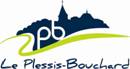 Fiche  « Attestation sur l’honneur »Compte rendu de la dernière Assemblée GénéraleCopie des statuts de l’association dans le cas d’une première demande de subvention ou suite à modifications statutairesCopie de la déclaration en préfecture pour une première demandeCopie de la parution au journal officiel pour une première demandeDernier rapport annuel d’activitéComptes approuvés de 2022RIBAttestation d’assurance